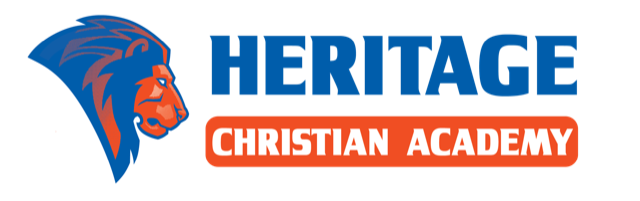 2019-2020 HCA SUPPLY LIST K4 6 - #2 pencils
3 – Crayola crayons (24 count)
1 – 4 pack dry erase markers (multi-colored)1 - 4 pack dry erase markers (black)
2 – Crayola washable markers (10 count)
1 – 12x18 pkg. Manila paper
1 – 12x18 pkg. Construction paper
1 – small plastic supply boxes
2 – blue plastic pocket folder with brads
1 – bottle white glue
1 –10 oz.(or larger) bottle of hand sanitizer
2 – glue sticks
1 – fiskar brand scissors
1 – box of Kleenex
1 – big eraser
1 – water color/paint
1 – Ziploc quart bags1 - Ziploc gallon bags 
1 – baby wipes or wet ones
1 – small 8x10 dry erase board
1 – backpack and lunch box (please label with student’s name)
1 – spill-proof water bottle (label with student’s name)
1 – nap mat, pillow, blanket (label with student’s name) (Only if staying until 3:30 pm)